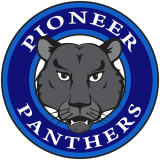 Pioneer K-8 SchoolSchool Site Council AgendaMeeting date: October 11, 2022Time: 3:15 PMMeeting Location: ZoomLink: https://zoom.us/j/96916334718Meeting ID: 969 1633 47182022-2023 Proposed Meeting Dates: September 27, 2022             January 24, 2023October 11, 2022                   February 14, 2023December 13, 2022               May 30, 2023Staff AttendeesParent and Community MembersIsabel Acosta – PrincipalAlyssa Carpio – PresidentMaria Nuño – VPEdward Swanson – Vice PresidentKara Rivera– TeacherAlexis Mackenzie - Parent MemberAmy Christensen - TeacherTracie Baiz – Parent MemberMitchell Ruby – TeacherMarisa McLaughlin- Parent MemberYesenia Rodriguez- Parent MemberTopicPersonOutcomeCall the Meeting to order:Roll Call – IntroductionsDetermine if a quorum is presentIsabelApproval of Minutes Last meeting: September 27, 2022IsabelHome School CompactIsabelSafety PlanIsabelCertification of Safety PlanIsabelAnnouncementsIsabelOpen discussion of parent and community concernsIsabelAdjournment